JOB  POSTINGRelief Support WorkerTransformational HousingJOB  POSTINGRelief Support WorkerTransformational HousingJOB  POSTINGRelief Support WorkerTransformational HousingJOB  POSTINGRelief Support WorkerTransformational HousingABORIGINAL MOTHER CENTRE SOCIETYABORIGINAL MOTHER CENTRE SOCIETYABORIGINAL MOTHER CENTRE SOCIETYABORIGINAL MOTHER CENTRE SOCIETYABORIGINAL MOTHER CENTRE SOCIETYJob Title Relief Support Worker Transformational HousingRelief Support Worker Transformational HousingRelief Support Worker Transformational HousingRelief Support Worker Transformational HousingRelief Support Worker Transformational HousingRelief Support Worker Transformational HousingRelief Support Worker Transformational HousingRelief Support Worker Transformational HousingName of Facility Aboriginal Mother Centre Society Aboriginal Mother Centre Society Aboriginal Mother Centre Society Aboriginal Mother Centre Society Aboriginal Mother Centre Society Aboriginal Mother Centre Society Aboriginal Mother Centre Society Aboriginal Mother Centre Society Qualifications A BSW/CYC or equivalent is preferred Crisis Intervention Skills Training and assetLived experience is an assetA BSW/CYC or equivalent is preferred Crisis Intervention Skills Training and assetLived experience is an assetA BSW/CYC or equivalent is preferred Crisis Intervention Skills Training and assetLived experience is an assetA BSW/CYC or equivalent is preferred Crisis Intervention Skills Training and assetLived experience is an assetA BSW/CYC or equivalent is preferred Crisis Intervention Skills Training and assetLived experience is an assetA BSW/CYC or equivalent is preferred Crisis Intervention Skills Training and assetLived experience is an assetA BSW/CYC or equivalent is preferred Crisis Intervention Skills Training and assetLived experience is an assetA BSW/CYC or equivalent is preferred Crisis Intervention Skills Training and assetLived experience is an assetOther Qualifications RequiredExcellent oral and written skillsDetail OrientedFood SafeMicrosoft OfficeFlexible Schedule    Willingness to do shift workMicrosoft OfficeFlexible Schedule    Willingness to do shift workMicrosoft OfficeFlexible Schedule    Willingness to do shift workMicrosoft OfficeFlexible Schedule    Willingness to do shift workMicrosoft OfficeFlexible Schedule    Willingness to do shift workKnowledge of Traditional ProtocolBasic First Aid CertificateAboriginal Ancestry, self-identified in your cover letterKnowledge of Traditional ProtocolBasic First Aid CertificateAboriginal Ancestry, self-identified in your cover letterJob Summary  The Transformational Housing Support Worker works in accordance with the mission and philosophy of the Aboriginal Mother Centre.  The Transformational Housing Support worker carries out a variety of duties related to the operation of Transformational Housing Suite including providing support that meets the needs of the families entering the home including but not limited to the provision of food, clothing, and support toward the resolutions of issues, accepting referrals based on predetermined criteria, intake and orienting residents.The Transformational Housing Support Worker works in accordance with the mission and philosophy of the Aboriginal Mother Centre.  The Transformational Housing Support worker carries out a variety of duties related to the operation of Transformational Housing Suite including providing support that meets the needs of the families entering the home including but not limited to the provision of food, clothing, and support toward the resolutions of issues, accepting referrals based on predetermined criteria, intake and orienting residents.The Transformational Housing Support Worker works in accordance with the mission and philosophy of the Aboriginal Mother Centre.  The Transformational Housing Support worker carries out a variety of duties related to the operation of Transformational Housing Suite including providing support that meets the needs of the families entering the home including but not limited to the provision of food, clothing, and support toward the resolutions of issues, accepting referrals based on predetermined criteria, intake and orienting residents.The Transformational Housing Support Worker works in accordance with the mission and philosophy of the Aboriginal Mother Centre.  The Transformational Housing Support worker carries out a variety of duties related to the operation of Transformational Housing Suite including providing support that meets the needs of the families entering the home including but not limited to the provision of food, clothing, and support toward the resolutions of issues, accepting referrals based on predetermined criteria, intake and orienting residents.The Transformational Housing Support Worker works in accordance with the mission and philosophy of the Aboriginal Mother Centre.  The Transformational Housing Support worker carries out a variety of duties related to the operation of Transformational Housing Suite including providing support that meets the needs of the families entering the home including but not limited to the provision of food, clothing, and support toward the resolutions of issues, accepting referrals based on predetermined criteria, intake and orienting residents.The Transformational Housing Support Worker works in accordance with the mission and philosophy of the Aboriginal Mother Centre.  The Transformational Housing Support worker carries out a variety of duties related to the operation of Transformational Housing Suite including providing support that meets the needs of the families entering the home including but not limited to the provision of food, clothing, and support toward the resolutions of issues, accepting referrals based on predetermined criteria, intake and orienting residents.The Transformational Housing Support Worker works in accordance with the mission and philosophy of the Aboriginal Mother Centre.  The Transformational Housing Support worker carries out a variety of duties related to the operation of Transformational Housing Suite including providing support that meets the needs of the families entering the home including but not limited to the provision of food, clothing, and support toward the resolutions of issues, accepting referrals based on predetermined criteria, intake and orienting residents.The Transformational Housing Support Worker works in accordance with the mission and philosophy of the Aboriginal Mother Centre.  The Transformational Housing Support worker carries out a variety of duties related to the operation of Transformational Housing Suite including providing support that meets the needs of the families entering the home including but not limited to the provision of food, clothing, and support toward the resolutions of issues, accepting referrals based on predetermined criteria, intake and orienting residents.Key Responsibilities         Skills and AbilitiesHousehold ManagementAssists with facilitating house meetings with residents to address issues arising from communal living, coordinates supplies lists that need to be purchased for program, ensures units are prepared for new residents; maintains inventory; ensures the TH suites are kept- safe, hygienic, in good repair and maintained; maintains compliance with health and safety standards; works closely with Transformational Housing Team to develop and maintain policies, procedures, forms and records.Direct Services Provides emotional Support and crisis intervention; completes up to date documentation on clients and program activities and assists in the development in reports by funders when required.May supervise volunteersProvide referral services to families not suitable for TH.Welcomes new families to Transformational Housing, orienting them to the housing program and informing them of the supports available, policies that are applicable and making families comfortable through methods such as providing support, supervision, offering food/available clothing.Perform a variety of janitorial dutiesAssists families with self-care skills through methods such as providing support and encouragement to families to maintain personal hygiene, housekeeping, meal planning and preparation, financial obligations and appointments.Participates as a team member with other staff to ensure a safe and caring environment by preforming duties such as reporting health concerns or unsafe conditions, incidents and or behaviors, interacting with families including observing behavior, following up with concerns from staff, residents and Social Workers, dealing with family emergencies in accordance with guidelines and reporting incidents to appropriate staff/managementDefuses volatile situations through methods such as non-crisis intervention techniques.Records all communication and observations for the purpose of communicating effectively with other staff members to ensure each individual is receiving the best possible support they can.Demonstrate working knowledge:Of culturally appropriate services acknowledging the aboriginal diversity in the women served.Of Aboriginal historical issues that impact the residential schools, child welfare practices and effects on multi-generationsWork independentlyMultitask and remain calm in adverse and or dynamic situationsTo communicate effectively both verbally and writtenMeet the physical/mental/emotional abilities to perform the duties of the job.Deal with clients, staff, management and children effectivelyUnderstand and maintain client/worker boundaries.Provide unconditional support to disadvantaged women and their children with the guidelines of AMCS policies and directivesOrganization skills Household ManagementAssists with facilitating house meetings with residents to address issues arising from communal living, coordinates supplies lists that need to be purchased for program, ensures units are prepared for new residents; maintains inventory; ensures the TH suites are kept- safe, hygienic, in good repair and maintained; maintains compliance with health and safety standards; works closely with Transformational Housing Team to develop and maintain policies, procedures, forms and records.Direct Services Provides emotional Support and crisis intervention; completes up to date documentation on clients and program activities and assists in the development in reports by funders when required.May supervise volunteersProvide referral services to families not suitable for TH.Welcomes new families to Transformational Housing, orienting them to the housing program and informing them of the supports available, policies that are applicable and making families comfortable through methods such as providing support, supervision, offering food/available clothing.Perform a variety of janitorial dutiesAssists families with self-care skills through methods such as providing support and encouragement to families to maintain personal hygiene, housekeeping, meal planning and preparation, financial obligations and appointments.Participates as a team member with other staff to ensure a safe and caring environment by preforming duties such as reporting health concerns or unsafe conditions, incidents and or behaviors, interacting with families including observing behavior, following up with concerns from staff, residents and Social Workers, dealing with family emergencies in accordance with guidelines and reporting incidents to appropriate staff/managementDefuses volatile situations through methods such as non-crisis intervention techniques.Records all communication and observations for the purpose of communicating effectively with other staff members to ensure each individual is receiving the best possible support they can.Demonstrate working knowledge:Of culturally appropriate services acknowledging the aboriginal diversity in the women served.Of Aboriginal historical issues that impact the residential schools, child welfare practices and effects on multi-generationsWork independentlyMultitask and remain calm in adverse and or dynamic situationsTo communicate effectively both verbally and writtenMeet the physical/mental/emotional abilities to perform the duties of the job.Deal with clients, staff, management and children effectivelyUnderstand and maintain client/worker boundaries.Provide unconditional support to disadvantaged women and their children with the guidelines of AMCS policies and directivesOrganization skills Household ManagementAssists with facilitating house meetings with residents to address issues arising from communal living, coordinates supplies lists that need to be purchased for program, ensures units are prepared for new residents; maintains inventory; ensures the TH suites are kept- safe, hygienic, in good repair and maintained; maintains compliance with health and safety standards; works closely with Transformational Housing Team to develop and maintain policies, procedures, forms and records.Direct Services Provides emotional Support and crisis intervention; completes up to date documentation on clients and program activities and assists in the development in reports by funders when required.May supervise volunteersProvide referral services to families not suitable for TH.Welcomes new families to Transformational Housing, orienting them to the housing program and informing them of the supports available, policies that are applicable and making families comfortable through methods such as providing support, supervision, offering food/available clothing.Perform a variety of janitorial dutiesAssists families with self-care skills through methods such as providing support and encouragement to families to maintain personal hygiene, housekeeping, meal planning and preparation, financial obligations and appointments.Participates as a team member with other staff to ensure a safe and caring environment by preforming duties such as reporting health concerns or unsafe conditions, incidents and or behaviors, interacting with families including observing behavior, following up with concerns from staff, residents and Social Workers, dealing with family emergencies in accordance with guidelines and reporting incidents to appropriate staff/managementDefuses volatile situations through methods such as non-crisis intervention techniques.Records all communication and observations for the purpose of communicating effectively with other staff members to ensure each individual is receiving the best possible support they can.Demonstrate working knowledge:Of culturally appropriate services acknowledging the aboriginal diversity in the women served.Of Aboriginal historical issues that impact the residential schools, child welfare practices and effects on multi-generationsWork independentlyMultitask and remain calm in adverse and or dynamic situationsTo communicate effectively both verbally and writtenMeet the physical/mental/emotional abilities to perform the duties of the job.Deal with clients, staff, management and children effectivelyUnderstand and maintain client/worker boundaries.Provide unconditional support to disadvantaged women and their children with the guidelines of AMCS policies and directivesOrganization skills Household ManagementAssists with facilitating house meetings with residents to address issues arising from communal living, coordinates supplies lists that need to be purchased for program, ensures units are prepared for new residents; maintains inventory; ensures the TH suites are kept- safe, hygienic, in good repair and maintained; maintains compliance with health and safety standards; works closely with Transformational Housing Team to develop and maintain policies, procedures, forms and records.Direct Services Provides emotional Support and crisis intervention; completes up to date documentation on clients and program activities and assists in the development in reports by funders when required.May supervise volunteersProvide referral services to families not suitable for TH.Welcomes new families to Transformational Housing, orienting them to the housing program and informing them of the supports available, policies that are applicable and making families comfortable through methods such as providing support, supervision, offering food/available clothing.Perform a variety of janitorial dutiesAssists families with self-care skills through methods such as providing support and encouragement to families to maintain personal hygiene, housekeeping, meal planning and preparation, financial obligations and appointments.Participates as a team member with other staff to ensure a safe and caring environment by preforming duties such as reporting health concerns or unsafe conditions, incidents and or behaviors, interacting with families including observing behavior, following up with concerns from staff, residents and Social Workers, dealing with family emergencies in accordance with guidelines and reporting incidents to appropriate staff/managementDefuses volatile situations through methods such as non-crisis intervention techniques.Records all communication and observations for the purpose of communicating effectively with other staff members to ensure each individual is receiving the best possible support they can.Demonstrate working knowledge:Of culturally appropriate services acknowledging the aboriginal diversity in the women served.Of Aboriginal historical issues that impact the residential schools, child welfare practices and effects on multi-generationsWork independentlyMultitask and remain calm in adverse and or dynamic situationsTo communicate effectively both verbally and writtenMeet the physical/mental/emotional abilities to perform the duties of the job.Deal with clients, staff, management and children effectivelyUnderstand and maintain client/worker boundaries.Provide unconditional support to disadvantaged women and their children with the guidelines of AMCS policies and directivesOrganization skills Household ManagementAssists with facilitating house meetings with residents to address issues arising from communal living, coordinates supplies lists that need to be purchased for program, ensures units are prepared for new residents; maintains inventory; ensures the TH suites are kept- safe, hygienic, in good repair and maintained; maintains compliance with health and safety standards; works closely with Transformational Housing Team to develop and maintain policies, procedures, forms and records.Direct Services Provides emotional Support and crisis intervention; completes up to date documentation on clients and program activities and assists in the development in reports by funders when required.May supervise volunteersProvide referral services to families not suitable for TH.Welcomes new families to Transformational Housing, orienting them to the housing program and informing them of the supports available, policies that are applicable and making families comfortable through methods such as providing support, supervision, offering food/available clothing.Perform a variety of janitorial dutiesAssists families with self-care skills through methods such as providing support and encouragement to families to maintain personal hygiene, housekeeping, meal planning and preparation, financial obligations and appointments.Participates as a team member with other staff to ensure a safe and caring environment by preforming duties such as reporting health concerns or unsafe conditions, incidents and or behaviors, interacting with families including observing behavior, following up with concerns from staff, residents and Social Workers, dealing with family emergencies in accordance with guidelines and reporting incidents to appropriate staff/managementDefuses volatile situations through methods such as non-crisis intervention techniques.Records all communication and observations for the purpose of communicating effectively with other staff members to ensure each individual is receiving the best possible support they can.Demonstrate working knowledge:Of culturally appropriate services acknowledging the aboriginal diversity in the women served.Of Aboriginal historical issues that impact the residential schools, child welfare practices and effects on multi-generationsWork independentlyMultitask and remain calm in adverse and or dynamic situationsTo communicate effectively both verbally and writtenMeet the physical/mental/emotional abilities to perform the duties of the job.Deal with clients, staff, management and children effectivelyUnderstand and maintain client/worker boundaries.Provide unconditional support to disadvantaged women and their children with the guidelines of AMCS policies and directivesOrganization skills Household ManagementAssists with facilitating house meetings with residents to address issues arising from communal living, coordinates supplies lists that need to be purchased for program, ensures units are prepared for new residents; maintains inventory; ensures the TH suites are kept- safe, hygienic, in good repair and maintained; maintains compliance with health and safety standards; works closely with Transformational Housing Team to develop and maintain policies, procedures, forms and records.Direct Services Provides emotional Support and crisis intervention; completes up to date documentation on clients and program activities and assists in the development in reports by funders when required.May supervise volunteersProvide referral services to families not suitable for TH.Welcomes new families to Transformational Housing, orienting them to the housing program and informing them of the supports available, policies that are applicable and making families comfortable through methods such as providing support, supervision, offering food/available clothing.Perform a variety of janitorial dutiesAssists families with self-care skills through methods such as providing support and encouragement to families to maintain personal hygiene, housekeeping, meal planning and preparation, financial obligations and appointments.Participates as a team member with other staff to ensure a safe and caring environment by preforming duties such as reporting health concerns or unsafe conditions, incidents and or behaviors, interacting with families including observing behavior, following up with concerns from staff, residents and Social Workers, dealing with family emergencies in accordance with guidelines and reporting incidents to appropriate staff/managementDefuses volatile situations through methods such as non-crisis intervention techniques.Records all communication and observations for the purpose of communicating effectively with other staff members to ensure each individual is receiving the best possible support they can.Demonstrate working knowledge:Of culturally appropriate services acknowledging the aboriginal diversity in the women served.Of Aboriginal historical issues that impact the residential schools, child welfare practices and effects on multi-generationsWork independentlyMultitask and remain calm in adverse and or dynamic situationsTo communicate effectively both verbally and writtenMeet the physical/mental/emotional abilities to perform the duties of the job.Deal with clients, staff, management and children effectivelyUnderstand and maintain client/worker boundaries.Provide unconditional support to disadvantaged women and their children with the guidelines of AMCS policies and directivesOrganization skills Household ManagementAssists with facilitating house meetings with residents to address issues arising from communal living, coordinates supplies lists that need to be purchased for program, ensures units are prepared for new residents; maintains inventory; ensures the TH suites are kept- safe, hygienic, in good repair and maintained; maintains compliance with health and safety standards; works closely with Transformational Housing Team to develop and maintain policies, procedures, forms and records.Direct Services Provides emotional Support and crisis intervention; completes up to date documentation on clients and program activities and assists in the development in reports by funders when required.May supervise volunteersProvide referral services to families not suitable for TH.Welcomes new families to Transformational Housing, orienting them to the housing program and informing them of the supports available, policies that are applicable and making families comfortable through methods such as providing support, supervision, offering food/available clothing.Perform a variety of janitorial dutiesAssists families with self-care skills through methods such as providing support and encouragement to families to maintain personal hygiene, housekeeping, meal planning and preparation, financial obligations and appointments.Participates as a team member with other staff to ensure a safe and caring environment by preforming duties such as reporting health concerns or unsafe conditions, incidents and or behaviors, interacting with families including observing behavior, following up with concerns from staff, residents and Social Workers, dealing with family emergencies in accordance with guidelines and reporting incidents to appropriate staff/managementDefuses volatile situations through methods such as non-crisis intervention techniques.Records all communication and observations for the purpose of communicating effectively with other staff members to ensure each individual is receiving the best possible support they can.Demonstrate working knowledge:Of culturally appropriate services acknowledging the aboriginal diversity in the women served.Of Aboriginal historical issues that impact the residential schools, child welfare practices and effects on multi-generationsWork independentlyMultitask and remain calm in adverse and or dynamic situationsTo communicate effectively both verbally and writtenMeet the physical/mental/emotional abilities to perform the duties of the job.Deal with clients, staff, management and children effectivelyUnderstand and maintain client/worker boundaries.Provide unconditional support to disadvantaged women and their children with the guidelines of AMCS policies and directivesOrganization skills Household ManagementAssists with facilitating house meetings with residents to address issues arising from communal living, coordinates supplies lists that need to be purchased for program, ensures units are prepared for new residents; maintains inventory; ensures the TH suites are kept- safe, hygienic, in good repair and maintained; maintains compliance with health and safety standards; works closely with Transformational Housing Team to develop and maintain policies, procedures, forms and records.Direct Services Provides emotional Support and crisis intervention; completes up to date documentation on clients and program activities and assists in the development in reports by funders when required.May supervise volunteersProvide referral services to families not suitable for TH.Welcomes new families to Transformational Housing, orienting them to the housing program and informing them of the supports available, policies that are applicable and making families comfortable through methods such as providing support, supervision, offering food/available clothing.Perform a variety of janitorial dutiesAssists families with self-care skills through methods such as providing support and encouragement to families to maintain personal hygiene, housekeeping, meal planning and preparation, financial obligations and appointments.Participates as a team member with other staff to ensure a safe and caring environment by preforming duties such as reporting health concerns or unsafe conditions, incidents and or behaviors, interacting with families including observing behavior, following up with concerns from staff, residents and Social Workers, dealing with family emergencies in accordance with guidelines and reporting incidents to appropriate staff/managementDefuses volatile situations through methods such as non-crisis intervention techniques.Records all communication and observations for the purpose of communicating effectively with other staff members to ensure each individual is receiving the best possible support they can.Demonstrate working knowledge:Of culturally appropriate services acknowledging the aboriginal diversity in the women served.Of Aboriginal historical issues that impact the residential schools, child welfare practices and effects on multi-generationsWork independentlyMultitask and remain calm in adverse and or dynamic situationsTo communicate effectively both verbally and writtenMeet the physical/mental/emotional abilities to perform the duties of the job.Deal with clients, staff, management and children effectivelyUnderstand and maintain client/worker boundaries.Provide unconditional support to disadvantaged women and their children with the guidelines of AMCS policies and directivesOrganization skills Region Vancouver, EastVancouver, EastEmployment Terms Employment Terms Employment Terms Relief on CallRelief on CallRelief on CallPosition Start Date ASAPASAPClosing DateClosing DateClosing DateOngoing until Filled Ongoing until Filled Ongoing until Filled Salary$ TBD$ TBDHours of Work Hours of Work Hours of Work Relief on Call Relief on Call Relief on Call Additional Notes Due to the nature of the work environment, it is required that all staff members perform duties beyond their job description, such as, but not limited to, answering phone, taking messages, helping other employees with organizing community events, and assist regardless of the program.Due to the nature of the work environment, it is required that all staff members perform duties beyond their job description, such as, but not limited to, answering phone, taking messages, helping other employees with organizing community events, and assist regardless of the program.Due to the nature of the work environment, it is required that all staff members perform duties beyond their job description, such as, but not limited to, answering phone, taking messages, helping other employees with organizing community events, and assist regardless of the program.Due to the nature of the work environment, it is required that all staff members perform duties beyond their job description, such as, but not limited to, answering phone, taking messages, helping other employees with organizing community events, and assist regardless of the program.Due to the nature of the work environment, it is required that all staff members perform duties beyond their job description, such as, but not limited to, answering phone, taking messages, helping other employees with organizing community events, and assist regardless of the program.Due to the nature of the work environment, it is required that all staff members perform duties beyond their job description, such as, but not limited to, answering phone, taking messages, helping other employees with organizing community events, and assist regardless of the program.Due to the nature of the work environment, it is required that all staff members perform duties beyond their job description, such as, but not limited to, answering phone, taking messages, helping other employees with organizing community events, and assist regardless of the program.Due to the nature of the work environment, it is required that all staff members perform duties beyond their job description, such as, but not limited to, answering phone, taking messages, helping other employees with organizing community events, and assist regardless of the program.Contact Information Please submit your cover letter (please self-identify if you are of Aboriginal Ancestry) and resume to: Contact Information Please submit your cover letter (please self-identify if you are of Aboriginal Ancestry) and resume to: Contact Information Please submit your cover letter (please self-identify if you are of Aboriginal Ancestry) and resume to: Contact Information Please submit your cover letter (please self-identify if you are of Aboriginal Ancestry) and resume to: Contact Information Please submit your cover letter (please self-identify if you are of Aboriginal Ancestry) and resume to: Contact Information Please submit your cover letter (please self-identify if you are of Aboriginal Ancestry) and resume to: Contact Information Please submit your cover letter (please self-identify if you are of Aboriginal Ancestry) and resume to: Contact Information Please submit your cover letter (please self-identify if you are of Aboriginal Ancestry) and resume to: Contact Information Please submit your cover letter (please self-identify if you are of Aboriginal Ancestry) and resume to: Contact Name Loretta McMillan – Manager Transformational HousingLoretta McMillan – Manager Transformational HousingLoretta McMillan – Manager Transformational HousingLoretta McMillan – Manager Transformational HousingPhone Number Phone Number Phone Number 604-558-2627 E-Mail Address th@aboriginalmothercentre.ca th@aboriginalmothercentre.ca th@aboriginalmothercentre.ca th@aboriginalmothercentre.ca Fax Number Fax Number Fax Number 604-558-2628Mailing Address 2019 Dundas Street, Vancouver, BC Please no Telephone Calls2019 Dundas Street, Vancouver, BC Please no Telephone Calls2019 Dundas Street, Vancouver, BC Please no Telephone Calls2019 Dundas Street, Vancouver, BC Please no Telephone CallsV5L 1J5V5L 1J5V5L 1J5Thank you for your application; AMCS will only contact successful candidates that meet the requirements for an interview.For more information or other employment opportunities, please visit our website.Thank you for your application; AMCS will only contact successful candidates that meet the requirements for an interview.For more information or other employment opportunities, please visit our website.Thank you for your application; AMCS will only contact successful candidates that meet the requirements for an interview.For more information or other employment opportunities, please visit our website.Thank you for your application; AMCS will only contact successful candidates that meet the requirements for an interview.For more information or other employment opportunities, please visit our website.Thank you for your application; AMCS will only contact successful candidates that meet the requirements for an interview.For more information or other employment opportunities, please visit our website.Thank you for your application; AMCS will only contact successful candidates that meet the requirements for an interview.For more information or other employment opportunities, please visit our website.Thank you for your application; AMCS will only contact successful candidates that meet the requirements for an interview.For more information or other employment opportunities, please visit our website.Thank you for your application; AMCS will only contact successful candidates that meet the requirements for an interview.For more information or other employment opportunities, please visit our website.Thank you for your application; AMCS will only contact successful candidates that meet the requirements for an interview.For more information or other employment opportunities, please visit our website.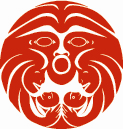 